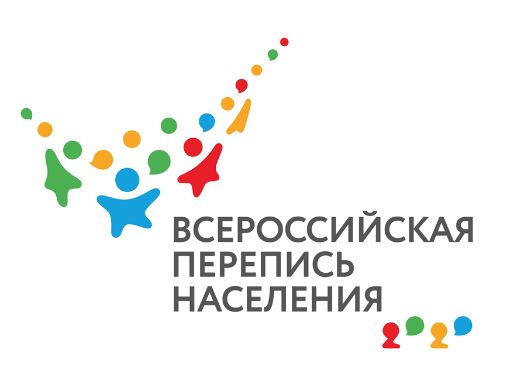 Перепись населения 2020 становится всё более узнаваемой. Главный помощник - бренд-бук!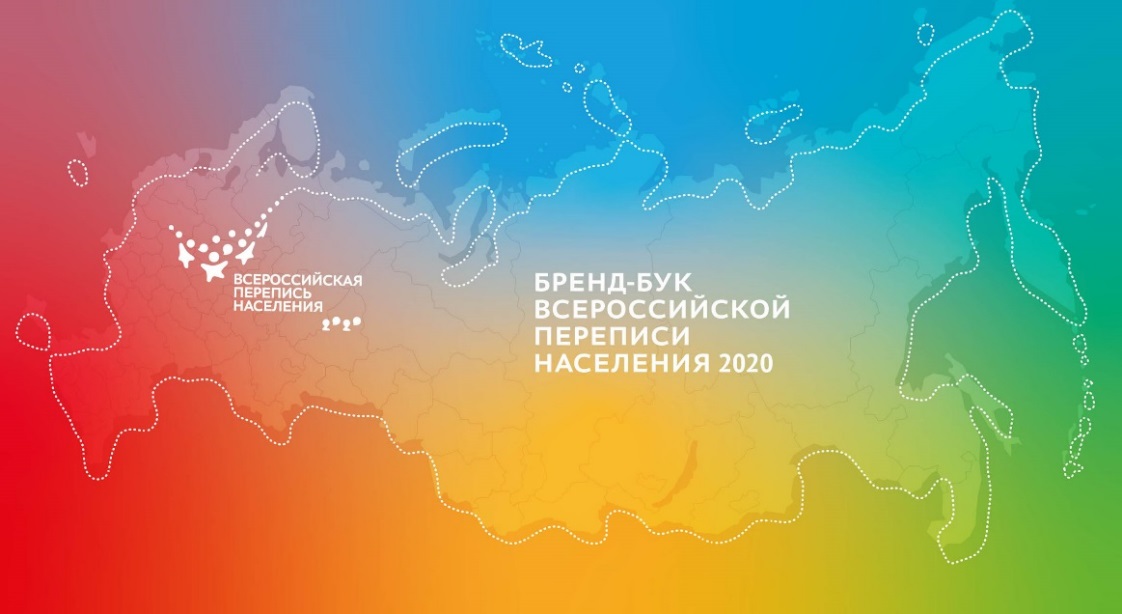 Сделать перепись узнаваемой поможет её фирменный стиль, базирующийся на утвержденном логотипе. На днях Владимирстат, как и все территориальные органы Росстата, получил бренд-бук, разработанный Медиа-офисом ВПН-2020. Материал представляет собой систематизированный источник всех элементов фирменного стиля грядущей переписи, сведенных в единую структуру. Это очень важно для формирования единого образа  переписной кампании, независимо от того, где публикуется или используется материал, поднимающий переписную тематику. Это относится и к интернет-ресурсам, и к видеоматериалам, и публикации СМИ.В этом же ряду наглядная агитация, сувенирная продукция, работы участников всевозможных творческих конкурсов, на которые так богата будет рекламная кампания ВПН-2020.  Главное - не забывать обращаться к бренд-буку, ведь у него на всё есть ответ. Именно он поможет правильно применять логотип (эмблему) и элементы фирменного стиля на   самых  разнообразных носителях, укажет на возможные цветовые сочетания и варианты построения художественной композиции, включая масштаб и  пропорции всех её элементов.Главное преимущество бренд-бука – это его адаптивный и универсальный характер применения. Владимирстат уже попробует свои силы на этом поприще в социальных сетях и на сайте. Призываем и журналистское сообщество активнее использовать богатое содержание бренд-бука.  Знать перепись «в лицо» - важно!Бренд–бук ВПН-2020А пока, хотим еще раз обратить внимание на фирменный стиль предстоящей переписи, а также представить некоторые предметы сувенирной продукции с символикой 
ВПН-2020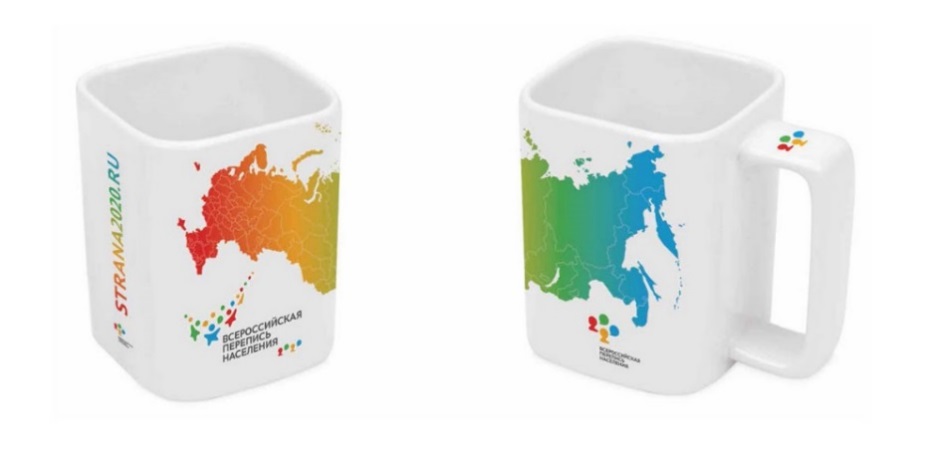 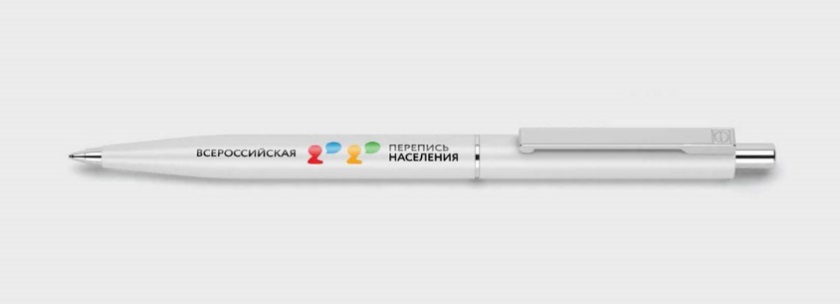 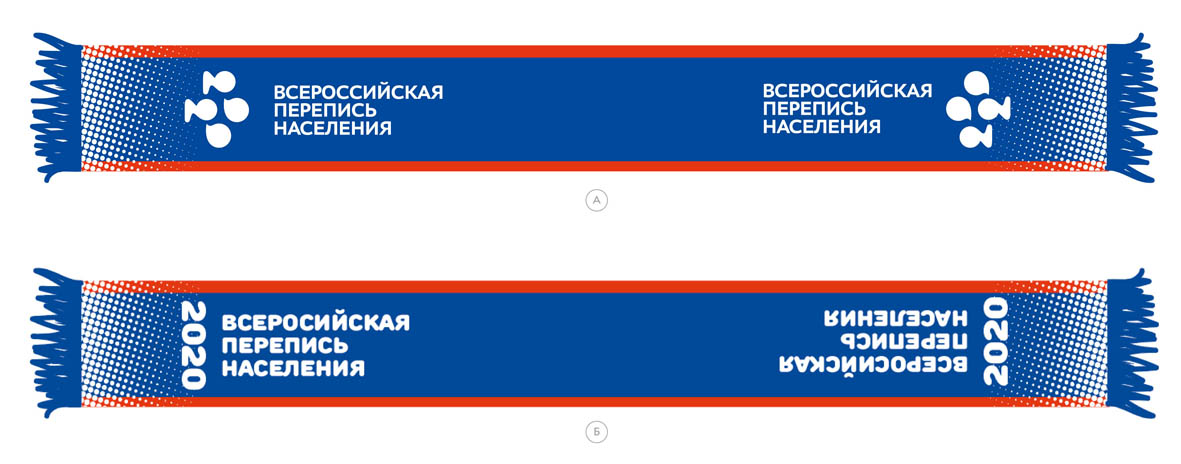 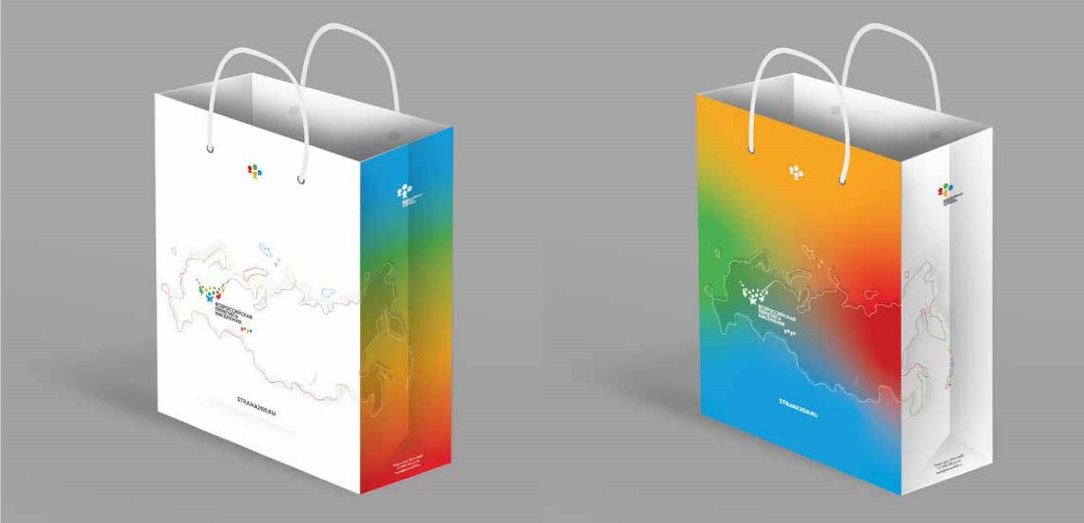 Солдатова Наталья Михайловна,  специалист  Владимирстата по взаимодействию  со СМИ тел. (4922) 534167; моб.  8 930 740 88 65 mailto:  P33_nsoldatova@gks.ruhttps://vladimirstat.gks.ru Владимирстат в социальных сетях:https://www.facebook.com/profile.php?id=100032943192933https://vk.com/public176417789https://ok.ru/profile/592707677206https://www.instagram.com/vladimirstat33/?hl=ru/*-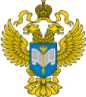 ТЕРРИТОРИАЛЬНЫЙ ОРГАН ФЕДЕРАЛЬНОЙ СЛУЖБЫ ГОСУДАРСТВЕННОЙ СТАТИСТИКИ ПО ВЛАДИМИРСКОЙ ОБЛАСТИТЕРРИТОРИАЛЬНЫЙ ОРГАН ФЕДЕРАЛЬНОЙ СЛУЖБЫ ГОСУДАРСТВЕННОЙ СТАТИСТИКИ ПО ВЛАДИМИРСКОЙ ОБЛАСТИ17 октября 2019 г.17 октября 2019 г.                                                                               Пресс-релиз